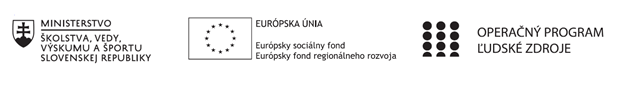 Správa o činnosti pedagogického klubu Príloha:Prezenčná listina zo stretnutia pedagogického klubuPríloha správy o činnosti pedagogického klubu                                                                                             PREZENČNÁ LISTINAMiesto konania stretnutia: ZŠ Sama CambelaDátum konania stretnutia: 20. 05. 2021Trvanie stretnutia: 13:00 – 16:00Zoznam účastníkov/členov pedagogického klubu:Prioritná osVzdelávanieŠpecifický cieľ1.1.1 Zvýšiť inkluzívnosť a rovnaký prístup ku kvalitnému vzdelávaniu a zlepšiť výsledky a kompetencie detí a žiakovPrijímateľZákladná škola Sama Cambela, Školská 14, 976 13 Slovenská ĽupčaNázov projektuZvýšenie kvality vzdelávania na ZŠ Sama Cambela v Slovenskej ĽupčiKód projektu  ITMS2014+312011R070Názov pedagogického klubu 5.6.3. Pedagogický klub - finančná gramotnosť s písomným výstupomDátum stretnutia  pedagogického klubu20. 05. 2021Miesto stretnutia  pedagogického klubuZŠ Sama CambelaMeno koordinátora pedagogického klubuMgr. Anna DávidováOdkaz na webové sídlo zverejnenej správywww.zsslovlupca.edu.skManažérske zhrnutie:krátka anotáciaaktivity na tému bankomat, banka, medzipredmetové vzťahy – výtvarná, technická, informatická výchovakľúčové slová bankomat, banka, bankovky, pokladňa, krach banky, produkty bankyHlavné body, témy stretnutia, zhrnutie priebehu stretnutia: Na stretnutí sme pripravovali výstavu, ktorá bude umiestnená vo vestibule školy. Žiaci ostatných tried si cez hodiny matematiky aj cez prestávky výstavu pozreli, zaujala ich výroba bankomatu, zaujímavé bankovky. Nápad sa im páčil.Celkový pohľad na výstavu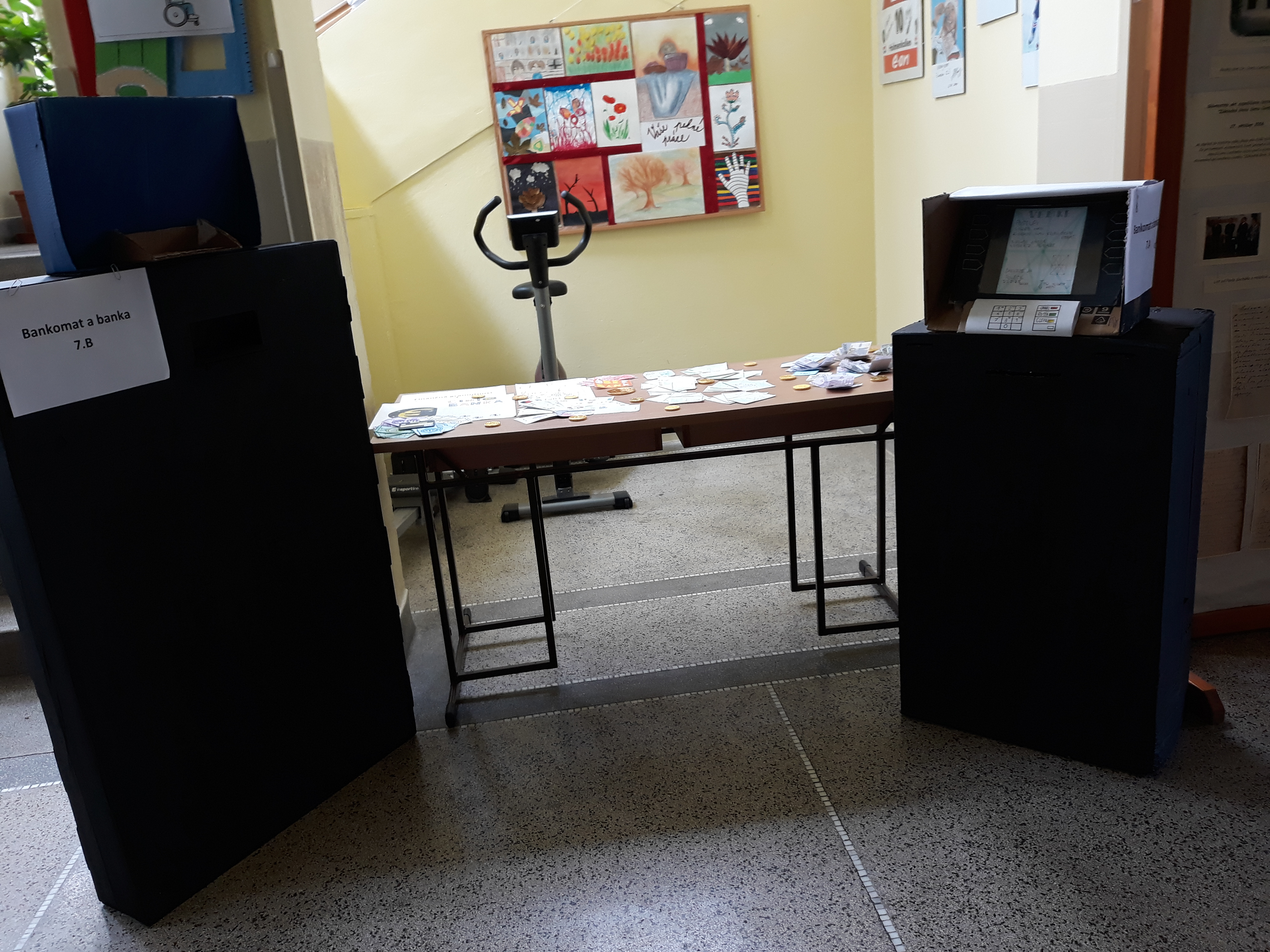 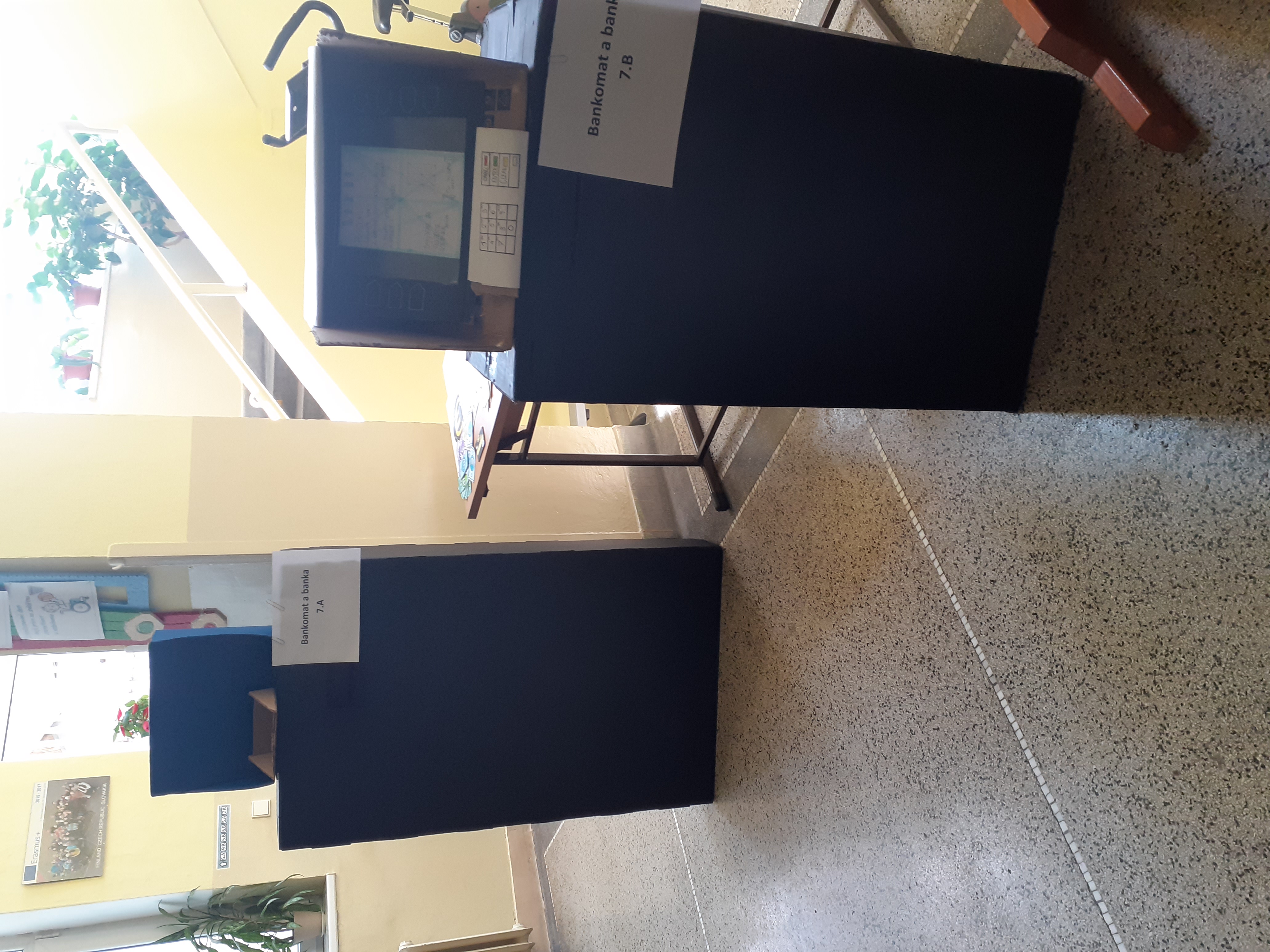 Detail bankomatov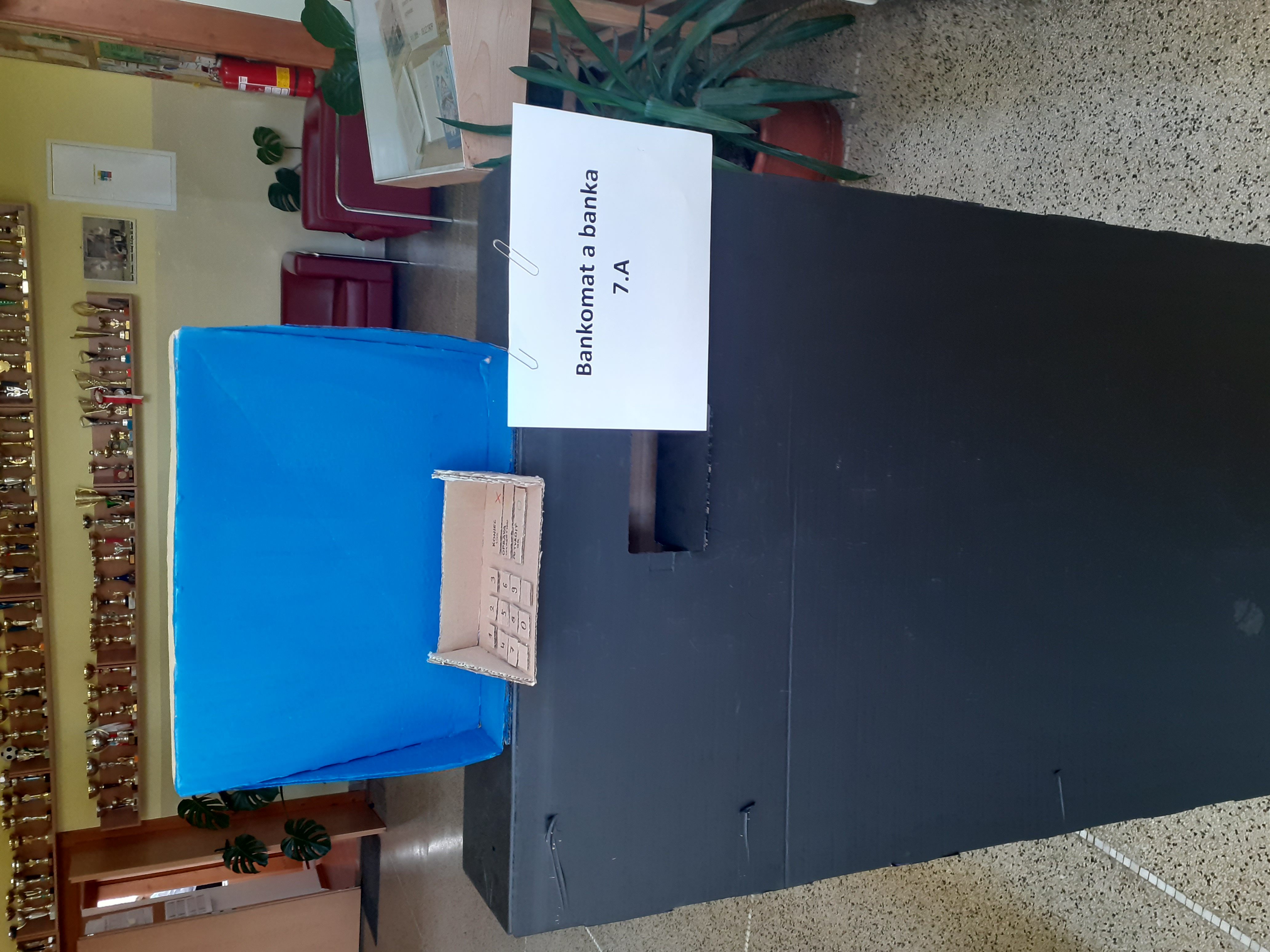 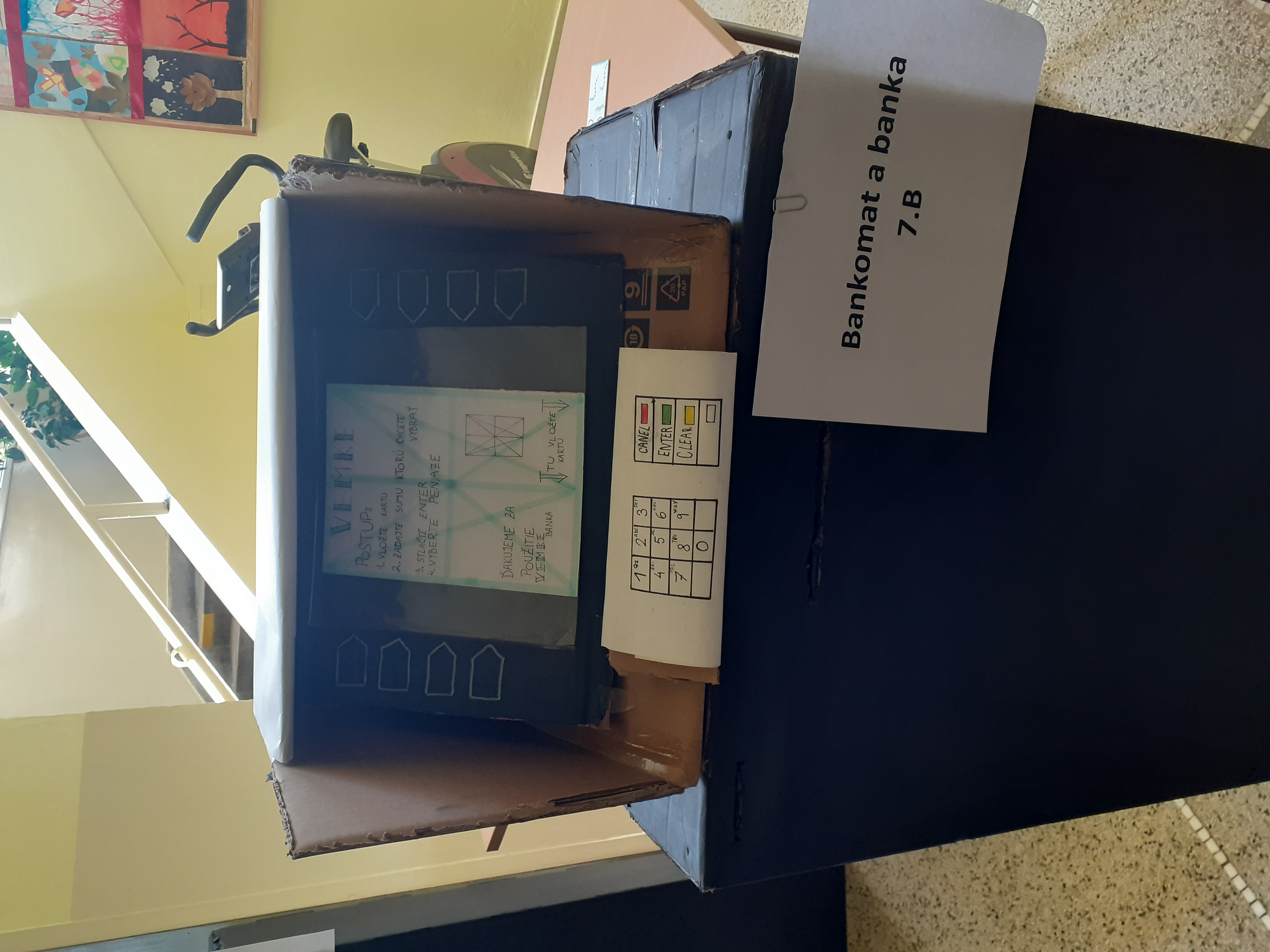 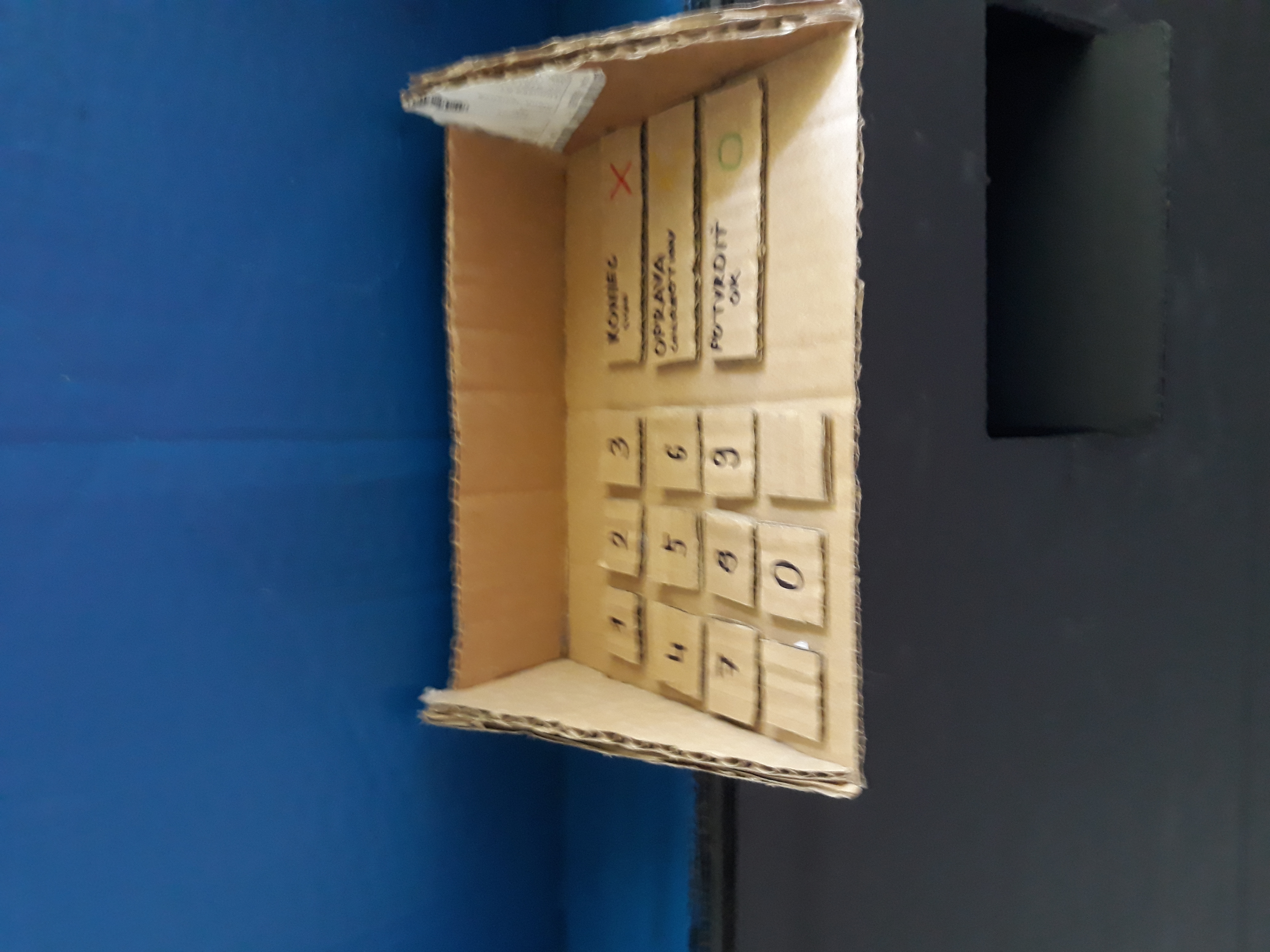 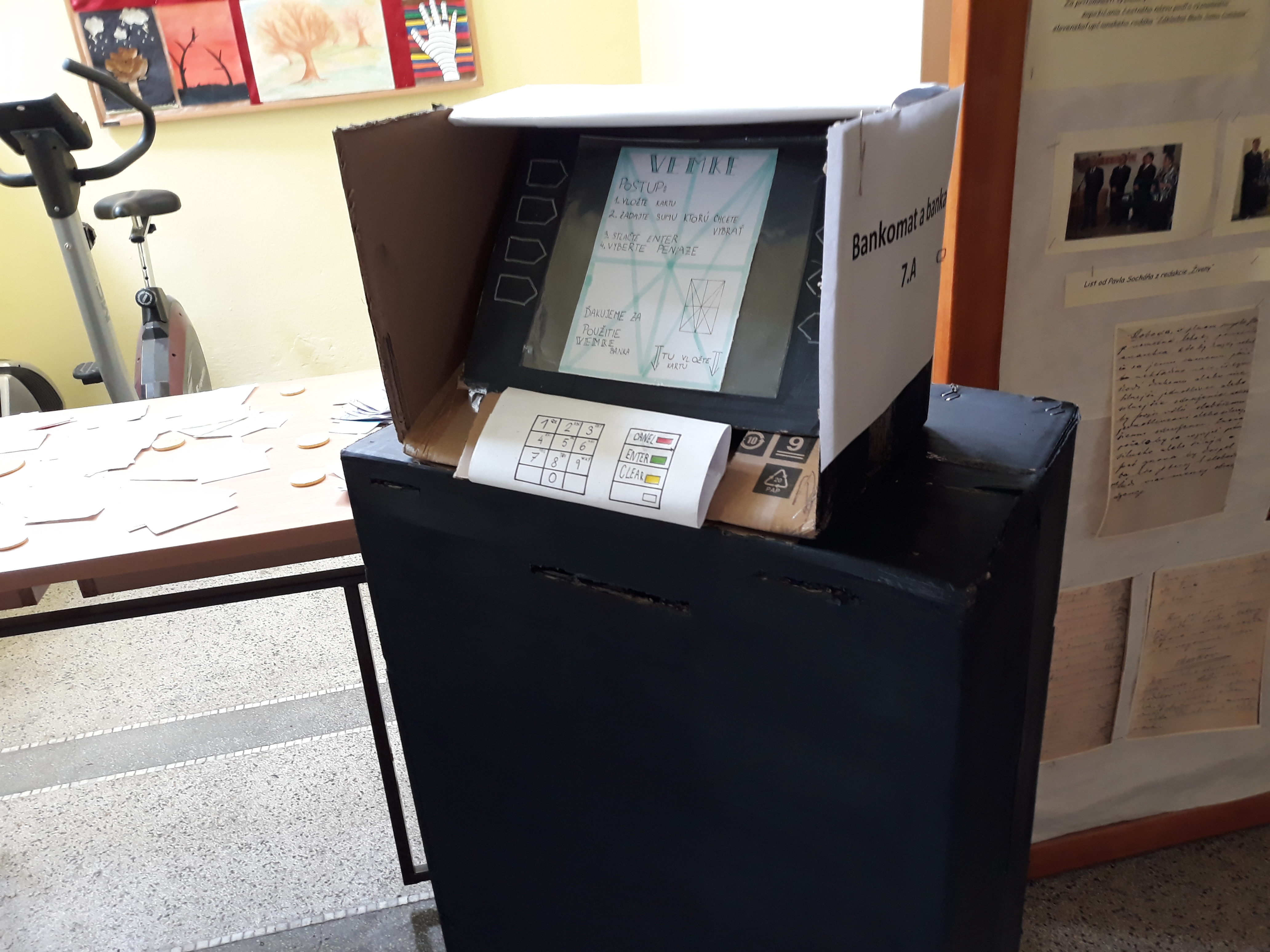 Detail bankoviek a bankomatových kariet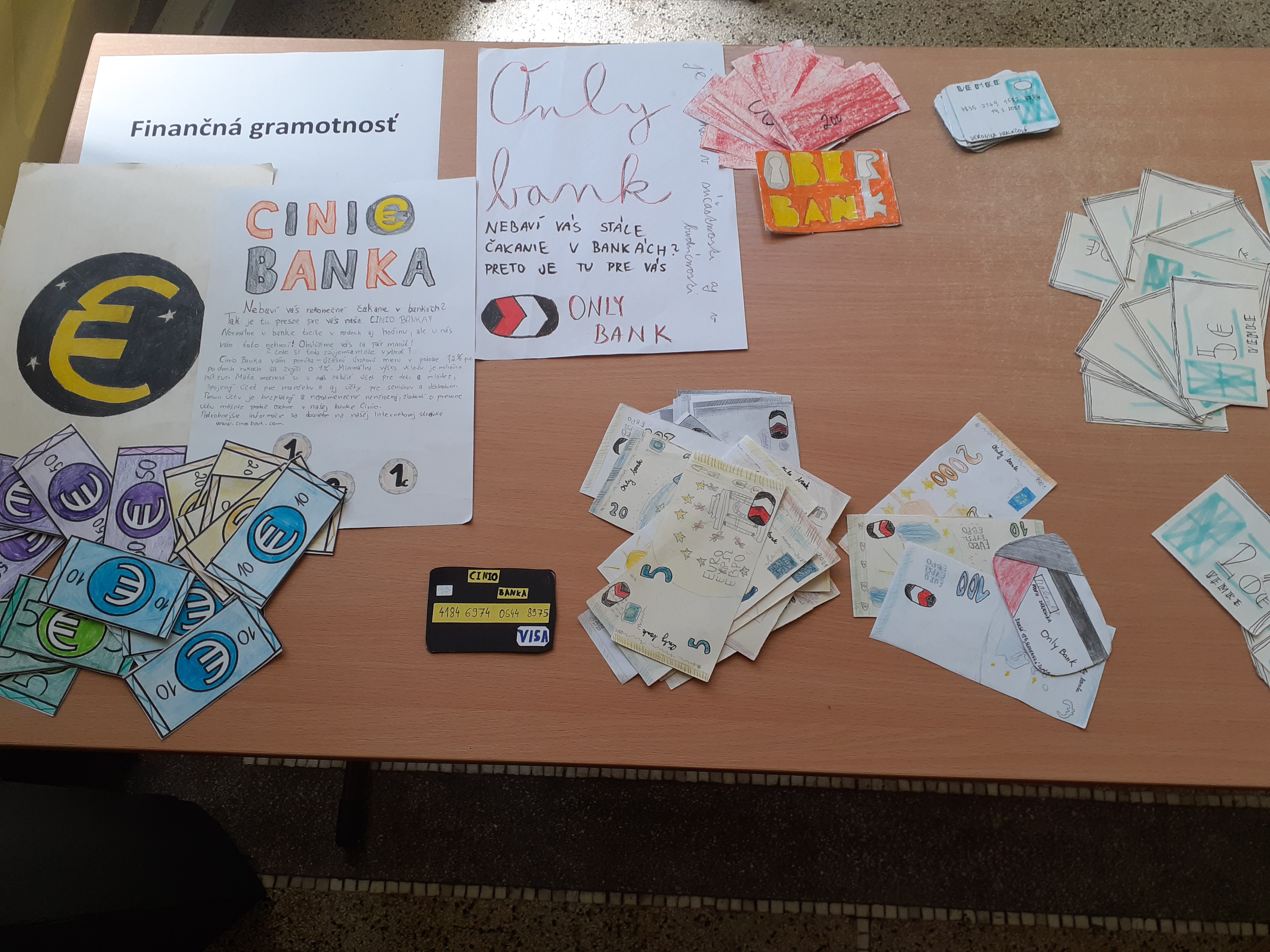 Prezentácia svojej banky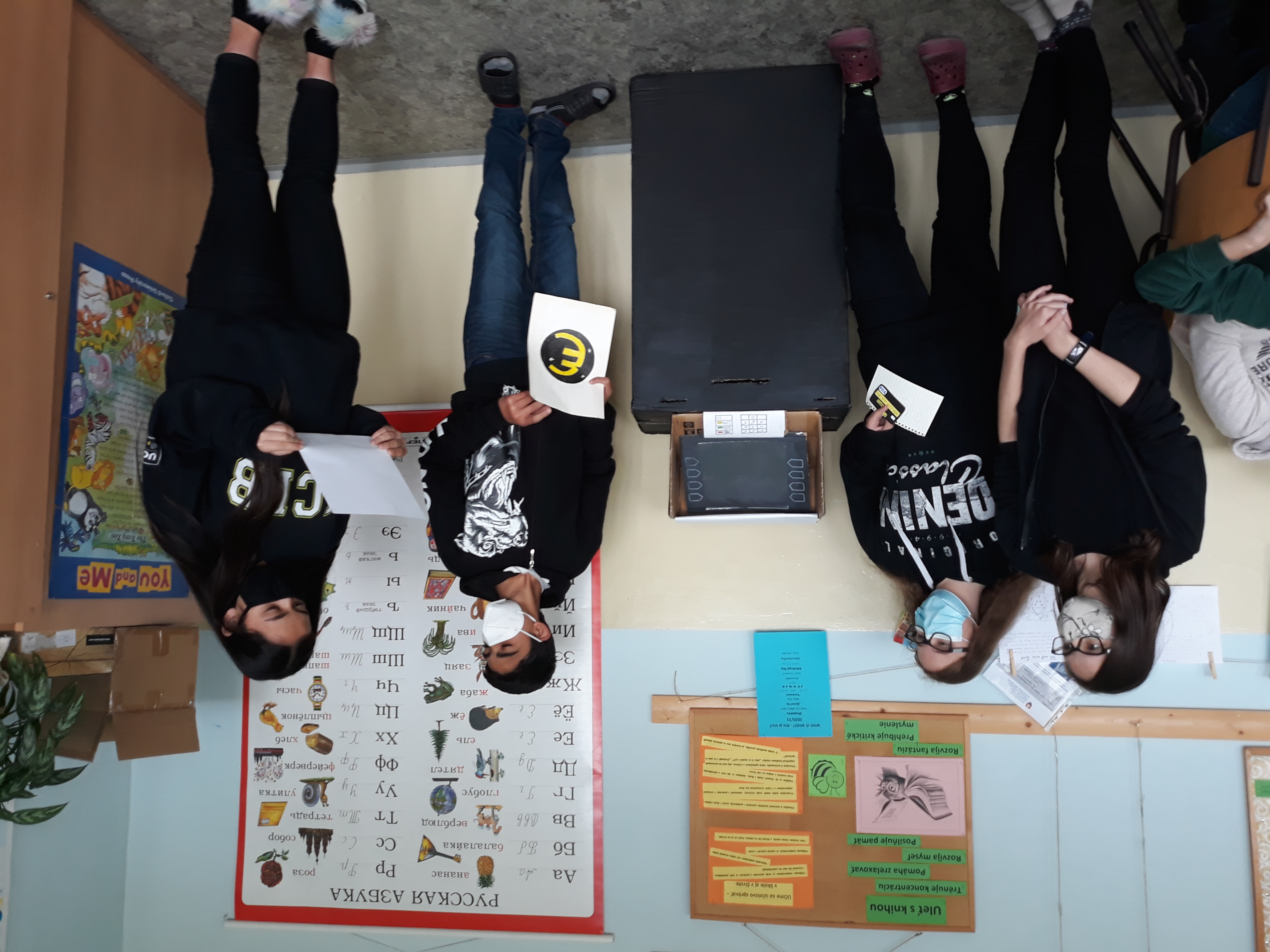 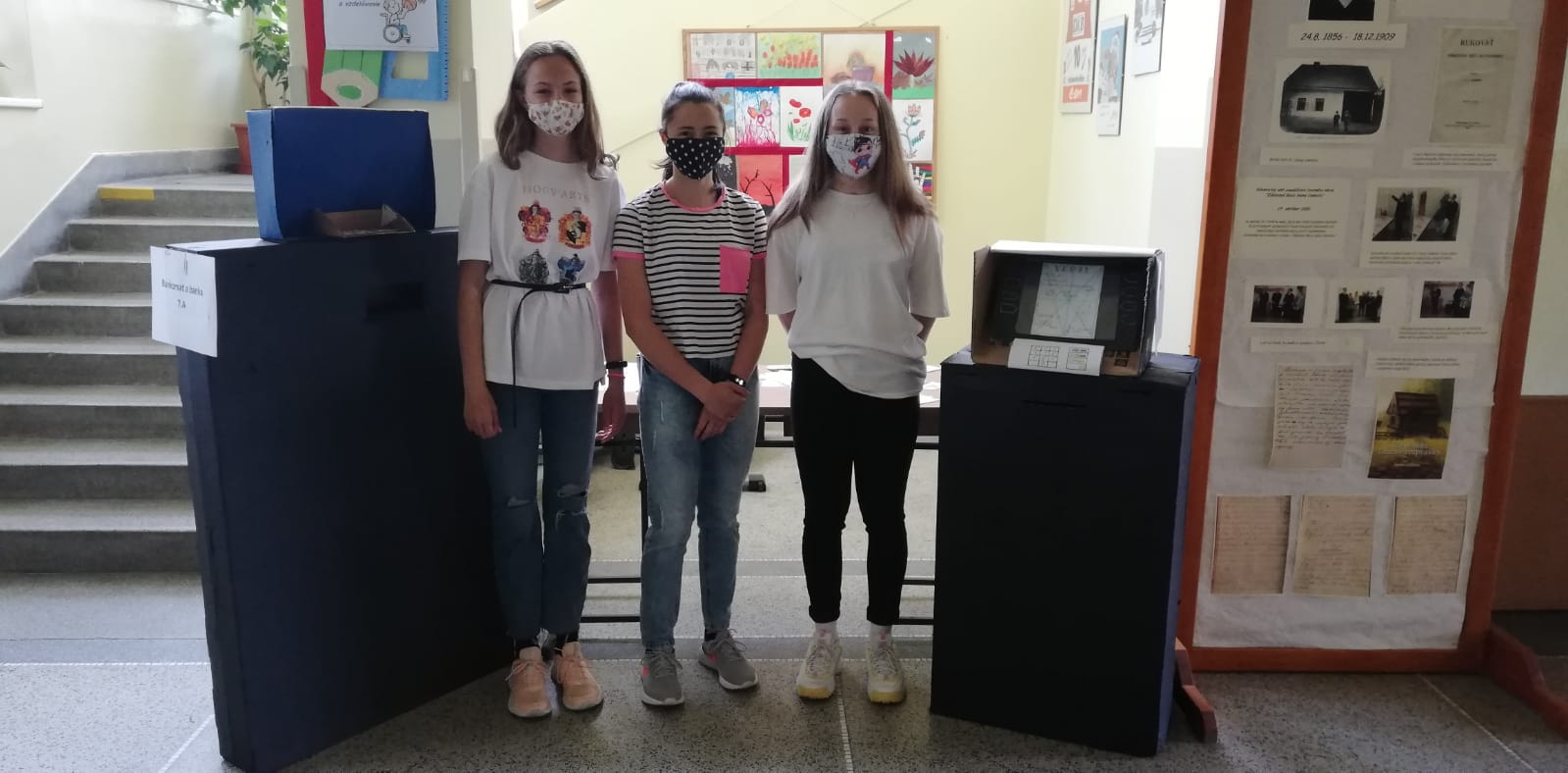 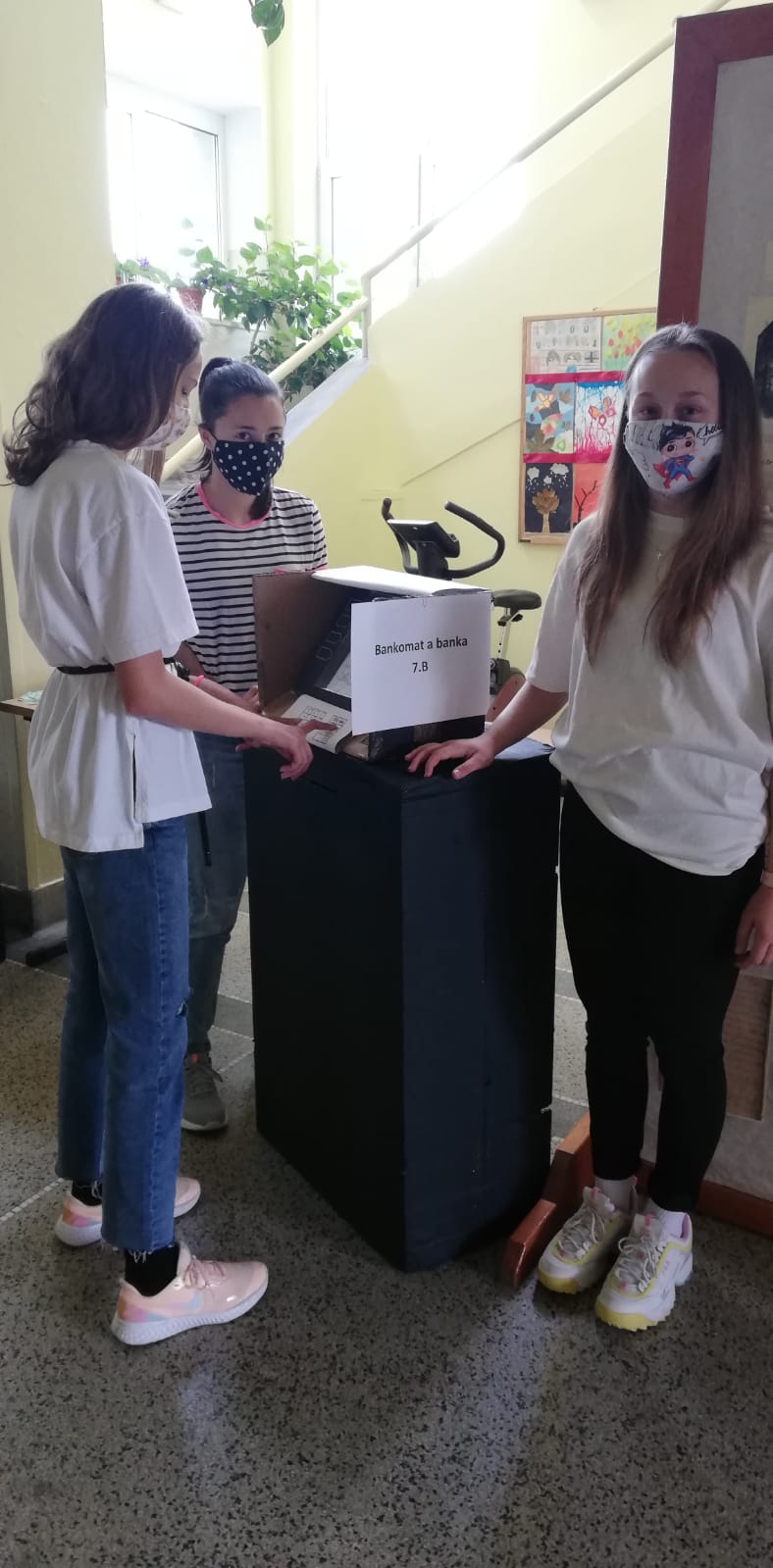 Závery a odporúčania:Nadšenie žiakov na výstave nás presvedčilo, že to bola správna aktivita. Žiaci aktívne zapojení do projektu boli spokojní s ocenením ostatných žiakov, zistili, že výstava bola pútavá a poučná a ich práca mala zmysel.Vypracoval (meno, priezvisko)Mgr. Renáta MaloveskáDátum20. 05. 2021PodpisSchválil (meno, priezvisko)PaedDr. René KováčikDátum20. 05. 2021PodpisPrioritná os:VzdelávanieŠpecifický cieľ:1.1.1 Zvýšiť inkluzívnosť a rovnaký prístup ku kvalitnému vzdelávaniu a zlepšiť výsledky a kompetencie detí a žiakovPrijímateľ:Základná škola Sama Cambela, Školská 14, 976 13 Slovenská ĽupčaNázov projektu:Zvýšenie kvality vzdelávania na ZŠ Sama Cambela v Slovenskej ĽupčiKód ITMS projektu:312011R070Názov pedagogického klubu:5.6.3. Pedagogický klub - finančná gramotnosť s písomným výstupomč.Meno a priezviskoPodpisInštitúcia1.Mgr. Anna DávidováZŠ Sama Cambela2.Mgr. Dagmar JakušováZŠ Sama Cambela3.Mgr. Renáta MaloveskáZŠ Sama Cambela4.Ing. Petra Lesníková, PhD.Technická univerzita ZV